RANCANGAN PENGAJARAN HARIAN | 2018RANCANGAN PENGAJARAN HARIAN | 2018RANCANGAN PENGAJARAN HARIAN | 2018RANCANGAN PENGAJARAN HARIAN | 2018RANCANGAN PENGAJARAN HARIAN | 2018RANCANGAN PENGAJARAN HARIAN | 2018RANCANGAN PENGAJARAN HARIAN | 2018RANCANGAN PENGAJARAN HARIAN | 2018RANCANGAN PENGAJARAN HARIAN | 2018RANCANGAN PENGAJARAN HARIAN | 2018RANCANGAN PENGAJARAN HARIAN | 2018RANCANGAN PENGAJARAN HARIAN | 2018MINGGUHARITARIKHTARIKHTAHUNTAHUNTAHUNMASAMASAMASAMASAMATAPELAJARAN35Isnin23/4/201823/4/201844410451045-1145Reka Bentuk dan Teknologi35Isnin23/4/201823/4/201844460 minit60 minit60 minit60 minitReka Bentuk dan Teknologi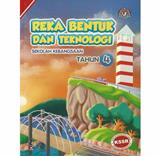 BIDANGBIDANGBIDANGBIDANGTAJUK / UNITTAJUK / UNITTAJUK / UNITTAJUK / UNITTAJUK / UNITTAJUK / UNITTeknikalTeknikalTeknikalTeknikal6.0 Sains Rumah Tangga6.0 Sains Rumah Tangga6.0 Sains Rumah Tangga6.0 Sains Rumah Tangga6.0 Sains Rumah Tangga6.0 Sains Rumah TanggaSTANDARD KANDUNGANSTANDARD KANDUNGAN6.1 Menghasilkan Artikel Jahitan6.1 Menghasilkan Artikel Jahitan6.1 Menghasilkan Artikel Jahitan6.1 Menghasilkan Artikel Jahitan6.1 Menghasilkan Artikel Jahitan6.1 Menghasilkan Artikel Jahitan6.1 Menghasilkan Artikel Jahitan6.1 Menghasilkan Artikel Jahitan6.1 Menghasilkan Artikel Jahitan6.1 Menghasilkan Artikel JahitanSTANDARD PEMBELAJARANSTANDARD PEMBELAJARAN6.1.116.1.116.1.116.1.116.1.116.1.116.1.116.1.116.1.116.1.11OBJEKTIF PEMBELAJARANOBJEKTIF PEMBELAJARANPada akhir PdPC murid akan dapat :1. Menghias artikel dengan bahan hiasan yang dipilih.Pada akhir PdPC murid akan dapat :1. Menghias artikel dengan bahan hiasan yang dipilih.Pada akhir PdPC murid akan dapat :1. Menghias artikel dengan bahan hiasan yang dipilih.Pada akhir PdPC murid akan dapat :1. Menghias artikel dengan bahan hiasan yang dipilih.Pada akhir PdPC murid akan dapat :1. Menghias artikel dengan bahan hiasan yang dipilih.Pada akhir PdPC murid akan dapat :1. Menghias artikel dengan bahan hiasan yang dipilih.Pada akhir PdPC murid akan dapat :1. Menghias artikel dengan bahan hiasan yang dipilih.Pada akhir PdPC murid akan dapat :1. Menghias artikel dengan bahan hiasan yang dipilih.Pada akhir PdPC murid akan dapat :1. Menghias artikel dengan bahan hiasan yang dipilih.Pada akhir PdPC murid akan dapat :1. Menghias artikel dengan bahan hiasan yang dipilih.AKTIVITIPDPCAKTIVITIPDPC1.Guru menunjukkan beberapa contoh artikel yang telah disiapkan.2. Murid diminta membanding beza artikel jahitan yang telah siap.3.  Murid memilih bahan hiasan yang sesuai mengikut artikel yang dipilih.4.  Murid menjahit dan menghias artikel dengan bahan hiasan mengikut kreativiti sendiri.5.  Murid mempamerkan hasil kerja dan menceritakan secara ringkas tentang hasil kerja mereka.6.  Murid menampal hasil kerja di dinding untuk dilihat oleh kumpulan lain.7. Murid boleh menulis komen tentang hasil kerja kumpulan lain pada sticker note dan menampalnya di atas hasil kerja tersebut. (PAK21)1.Guru menunjukkan beberapa contoh artikel yang telah disiapkan.2. Murid diminta membanding beza artikel jahitan yang telah siap.3.  Murid memilih bahan hiasan yang sesuai mengikut artikel yang dipilih.4.  Murid menjahit dan menghias artikel dengan bahan hiasan mengikut kreativiti sendiri.5.  Murid mempamerkan hasil kerja dan menceritakan secara ringkas tentang hasil kerja mereka.6.  Murid menampal hasil kerja di dinding untuk dilihat oleh kumpulan lain.7. Murid boleh menulis komen tentang hasil kerja kumpulan lain pada sticker note dan menampalnya di atas hasil kerja tersebut. (PAK21)1.Guru menunjukkan beberapa contoh artikel yang telah disiapkan.2. Murid diminta membanding beza artikel jahitan yang telah siap.3.  Murid memilih bahan hiasan yang sesuai mengikut artikel yang dipilih.4.  Murid menjahit dan menghias artikel dengan bahan hiasan mengikut kreativiti sendiri.5.  Murid mempamerkan hasil kerja dan menceritakan secara ringkas tentang hasil kerja mereka.6.  Murid menampal hasil kerja di dinding untuk dilihat oleh kumpulan lain.7. Murid boleh menulis komen tentang hasil kerja kumpulan lain pada sticker note dan menampalnya di atas hasil kerja tersebut. (PAK21)1.Guru menunjukkan beberapa contoh artikel yang telah disiapkan.2. Murid diminta membanding beza artikel jahitan yang telah siap.3.  Murid memilih bahan hiasan yang sesuai mengikut artikel yang dipilih.4.  Murid menjahit dan menghias artikel dengan bahan hiasan mengikut kreativiti sendiri.5.  Murid mempamerkan hasil kerja dan menceritakan secara ringkas tentang hasil kerja mereka.6.  Murid menampal hasil kerja di dinding untuk dilihat oleh kumpulan lain.7. Murid boleh menulis komen tentang hasil kerja kumpulan lain pada sticker note dan menampalnya di atas hasil kerja tersebut. (PAK21)1.Guru menunjukkan beberapa contoh artikel yang telah disiapkan.2. Murid diminta membanding beza artikel jahitan yang telah siap.3.  Murid memilih bahan hiasan yang sesuai mengikut artikel yang dipilih.4.  Murid menjahit dan menghias artikel dengan bahan hiasan mengikut kreativiti sendiri.5.  Murid mempamerkan hasil kerja dan menceritakan secara ringkas tentang hasil kerja mereka.6.  Murid menampal hasil kerja di dinding untuk dilihat oleh kumpulan lain.7. Murid boleh menulis komen tentang hasil kerja kumpulan lain pada sticker note dan menampalnya di atas hasil kerja tersebut. (PAK21)1.Guru menunjukkan beberapa contoh artikel yang telah disiapkan.2. Murid diminta membanding beza artikel jahitan yang telah siap.3.  Murid memilih bahan hiasan yang sesuai mengikut artikel yang dipilih.4.  Murid menjahit dan menghias artikel dengan bahan hiasan mengikut kreativiti sendiri.5.  Murid mempamerkan hasil kerja dan menceritakan secara ringkas tentang hasil kerja mereka.6.  Murid menampal hasil kerja di dinding untuk dilihat oleh kumpulan lain.7. Murid boleh menulis komen tentang hasil kerja kumpulan lain pada sticker note dan menampalnya di atas hasil kerja tersebut. (PAK21)1.Guru menunjukkan beberapa contoh artikel yang telah disiapkan.2. Murid diminta membanding beza artikel jahitan yang telah siap.3.  Murid memilih bahan hiasan yang sesuai mengikut artikel yang dipilih.4.  Murid menjahit dan menghias artikel dengan bahan hiasan mengikut kreativiti sendiri.5.  Murid mempamerkan hasil kerja dan menceritakan secara ringkas tentang hasil kerja mereka.6.  Murid menampal hasil kerja di dinding untuk dilihat oleh kumpulan lain.7. Murid boleh menulis komen tentang hasil kerja kumpulan lain pada sticker note dan menampalnya di atas hasil kerja tersebut. (PAK21)1.Guru menunjukkan beberapa contoh artikel yang telah disiapkan.2. Murid diminta membanding beza artikel jahitan yang telah siap.3.  Murid memilih bahan hiasan yang sesuai mengikut artikel yang dipilih.4.  Murid menjahit dan menghias artikel dengan bahan hiasan mengikut kreativiti sendiri.5.  Murid mempamerkan hasil kerja dan menceritakan secara ringkas tentang hasil kerja mereka.6.  Murid menampal hasil kerja di dinding untuk dilihat oleh kumpulan lain.7. Murid boleh menulis komen tentang hasil kerja kumpulan lain pada sticker note dan menampalnya di atas hasil kerja tersebut. (PAK21)1.Guru menunjukkan beberapa contoh artikel yang telah disiapkan.2. Murid diminta membanding beza artikel jahitan yang telah siap.3.  Murid memilih bahan hiasan yang sesuai mengikut artikel yang dipilih.4.  Murid menjahit dan menghias artikel dengan bahan hiasan mengikut kreativiti sendiri.5.  Murid mempamerkan hasil kerja dan menceritakan secara ringkas tentang hasil kerja mereka.6.  Murid menampal hasil kerja di dinding untuk dilihat oleh kumpulan lain.7. Murid boleh menulis komen tentang hasil kerja kumpulan lain pada sticker note dan menampalnya di atas hasil kerja tersebut. (PAK21)1.Guru menunjukkan beberapa contoh artikel yang telah disiapkan.2. Murid diminta membanding beza artikel jahitan yang telah siap.3.  Murid memilih bahan hiasan yang sesuai mengikut artikel yang dipilih.4.  Murid menjahit dan menghias artikel dengan bahan hiasan mengikut kreativiti sendiri.5.  Murid mempamerkan hasil kerja dan menceritakan secara ringkas tentang hasil kerja mereka.6.  Murid menampal hasil kerja di dinding untuk dilihat oleh kumpulan lain.7. Murid boleh menulis komen tentang hasil kerja kumpulan lain pada sticker note dan menampalnya di atas hasil kerja tersebut. (PAK21)AKTIVITI PAK-21AKTIVITI PAK-21Gallery walk.Gallery walk.Gallery walk.Gallery walk.Gallery walk.Gallery walk.Gallery walk.Gallery walk.Gallery walk.Gallery walk.BBBBBBAlatan dan bahan jahitan, Bahan hiasan jahitanAlatan dan bahan jahitan, Bahan hiasan jahitanAlatan dan bahan jahitan, Bahan hiasan jahitanAlatan dan bahan jahitan, Bahan hiasan jahitanAlatan dan bahan jahitan, Bahan hiasan jahitanAlatan dan bahan jahitan, Bahan hiasan jahitanAlatan dan bahan jahitan, Bahan hiasan jahitanAlatan dan bahan jahitan, Bahan hiasan jahitanAlatan dan bahan jahitan, Bahan hiasan jahitanAlatan dan bahan jahitan, Bahan hiasan jahitanKBATKBATELEMEN MERENTAS KURIKULUMELEMEN MERENTAS KURIKULUMNILAI MURNINILAI MURNINILAI MURNIBerdikari, Berhati-hatiBerdikari, Berhati-hatiBerdikari, Berhati-hatiBerdikari, Berhati-hatiBerdikari, Berhati-hatiBerdikari, Berhati-hatiBerdikari, Berhati-hatiELEMEN MERENTAS KURIKULUMELEMEN MERENTAS KURIKULUMKEUSAHAWANANKEUSAHAWANANKEUSAHAWANAN EK1 – Merekacipta sesuatu EK1 – Merekacipta sesuatu EK1 – Merekacipta sesuatu EK1 – Merekacipta sesuatu EK1 – Merekacipta sesuatu EK1 – Merekacipta sesuatu EK1 – Merekacipta sesuatuKREATIVITIKREATIVITIKREATIVITIKreatif dan inovasiKreatif dan inovasiKreatif dan inovasiKreatif dan inovasiKreatif dan inovasiKreatif dan inovasiKreatif dan inovasiPETA PEMIKIRANI-THINKPETA PEMIKIRANI-THINKTAHAP PENGUASAAN (PBS)TAHAP PENGUASAAN (PBS)6PENTAKSIRAN /PENILAIANPENTAKSIRAN /PENILAIANPENTAKSIRAN /PENILAIANPENTAKSIRAN /PENILAIANPENTAKSIRAN /PENILAIANHasil kerja murid, PemerhatianHasil kerja murid, PemerhatianHasil kerja murid, PemerhatianHasil kerja murid, PemerhatianREFLEKSI / IMPAKREFLEKSI / IMPAKKEHADIRAN :        / KEHADIRAN :        / KEHADIRAN :        / KEHADIRAN :        / KEHADIRAN :        / KEHADIRAN :        / KEHADIRAN :        / KEHADIRAN :        / KEHADIRAN :        / KEHADIRAN :        / REFLEKSI / IMPAKREFLEKSI / IMPAK______ murid dapat mencapai objektif yang ditetapkan.______ murid yang tidak mencapai objektif diberi bimbingan.                                                                                                   PdP ditunda kerana_____________________________________________________      ______ murid dapat mencapai objektif yang ditetapkan.______ murid yang tidak mencapai objektif diberi bimbingan.                                                                                                   PdP ditunda kerana_____________________________________________________      ______ murid dapat mencapai objektif yang ditetapkan.______ murid yang tidak mencapai objektif diberi bimbingan.                                                                                                   PdP ditunda kerana_____________________________________________________      ______ murid dapat mencapai objektif yang ditetapkan.______ murid yang tidak mencapai objektif diberi bimbingan.                                                                                                   PdP ditunda kerana_____________________________________________________      ______ murid dapat mencapai objektif yang ditetapkan.______ murid yang tidak mencapai objektif diberi bimbingan.                                                                                                   PdP ditunda kerana_____________________________________________________      ______ murid dapat mencapai objektif yang ditetapkan.______ murid yang tidak mencapai objektif diberi bimbingan.                                                                                                   PdP ditunda kerana_____________________________________________________      ______ murid dapat mencapai objektif yang ditetapkan.______ murid yang tidak mencapai objektif diberi bimbingan.                                                                                                   PdP ditunda kerana_____________________________________________________      ______ murid dapat mencapai objektif yang ditetapkan.______ murid yang tidak mencapai objektif diberi bimbingan.                                                                                                   PdP ditunda kerana_____________________________________________________      ______ murid dapat mencapai objektif yang ditetapkan.______ murid yang tidak mencapai objektif diberi bimbingan.                                                                                                   PdP ditunda kerana_____________________________________________________      ______ murid dapat mencapai objektif yang ditetapkan.______ murid yang tidak mencapai objektif diberi bimbingan.                                                                                                   PdP ditunda kerana_____________________________________________________      